ДОДАТНА ПОЈАШЊЕЊА КОНКУРСНЕ ДОКУМЕНТАЦИЈЕјавна набавка број 1.3.3/2018 радови на завршетку изградње Дома Партизана у ЛесковцуПитање:У вези доказивања пословног капацитета ЈН бр.1.3.3/2018: Завршетак изградње Дома Партизана у Лесковцу, наводите, између осталог, да „Уколико је понуђач изводио радове као члан групе понуђача поред наведених доказа потребно је доставити и потврду водећег члана групе или други валидан документ о врсти и вредности изведених радова“. Да ли то значи да уколико је понуђач био подизвођач не може или може да користи подизвођачку референцу за изведене радове који су предмет ове јавне набавке? Уколико може, у том случају шта доставити од доказа? Одговор:У оквиру поглавља III конкурсне документације УСЛОВИ ЗА УЧЕШЋЕ У ПОСТУПКУ ЈАВНЕ НАБАВКЕ ИЗ ЧЛ. 75. И 76. ЗАКОНА И УПУТСТВО КАКО СЕ ДОКАЗУЈЕ ИСПУЊЕНОСТ ТИХ УСЛОВА, предвиђено је да се тражени пословни капацитет доказује достављањем следећим доказа:  -списка изведених радова који се доставља на обрасцу Референц листе –Образац Поглавље XIV; -Потврде Наручиоца-Образац-Поглавље XVI или друге потврде наручиоца, са подацима о Наручиоцу, датуму, врсти радова, подацима о објекту и прилозима којима се то потврђује: фотокопијом уговора, фотокопијом релевантних страна окончане ситуације (прве и последње стране и других према потреби) као и осталу расположиву документацију о изведеним грађевинским и грађевинско-занатским и инсталатерским радовима на изградњи или реконструкцији или адаптацији или санацији објеката. Фотокопије релевантних страна окончане ситуације треба да садрже износ за исплату који је оверен од стране надзорног органа и наручиоца. Све фотокопије треба да буду читке. Уколико је понуђач изводио радове као члан групе понуђача поред напред наведених доказа потребно је доставити и потврду водећег члана групе или други валидан документ о врсти и вредности изведених радова. Као референца ће се признавати изведени радови за период који није дужи од 8 (осам) година пре објављивања позива за подношење понуда.Питање:У делу финансијског обезбеђења понуде, да ли писма морају да буду обавезујућег карактера?Одговор:У Поглављу IV Упутство понуђачима како да сачине понуду у тачки 16. Подаци о врсти, садржини, начину подношења, висини и роковима обезбеђења испуњења обавеза понуђача предвиђена су средства финансијског обезбеђења која је потребно доставити уз понуду као и средства финансијског обезбеђења која ће се обавезно достављати у складу са условима из Модела уговора који је саставни део конкурсне документације. Средства финансијског обезбеђења треба да садрже податке како је то предвиђено конкурсном документацијом. Комисија за јавну набавку 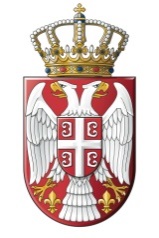  РЕПУБЛИКА СРБИЈА  Министарство омладине и спорта Број: 404-02-2/2018-08Датум: 5. јун 2018. годинеБ е о г р а д Булевар Михајла Пупина 2